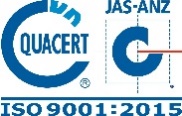 HIỆU TRƯỞNG(đã ký)PGS.TS. Phạm Xuân DươngNgày, thángThời gianĐịa điểm - Nội dungThứ Hai24/0208h00Tại phòng khách: Họp giao ban Ban Giám hiệuChủ trì: Hiệu trưởngKính mời: PHT. Nguyễn Khắc Khiêm.Thứ Hai24/0214h00Tại phòng Hiệu trưởng: PBT ĐU PT, Hiệu trưởng tiếp dân.Thứ Ba25/0208h30Tại phòng khách: Đón tiếp và làm việc với lãnh đạo Công ty Mitsui & Co, Tập đoàn Đóng tàu Shinkurushima, Tập đoàn Kanax (Nhật Bản).Chủ trì: Hiệu trưởng.Thành phần: Hội đồng thành viên Công ty VMSKThứ Ba25/0209h00Tại phòng họp 3.1: Hội nghị giao ban cán bộ chủ chốt Chủ trì: Hiệu trưởng.Thành phần: PBT TT. Thủy, CT HĐT. Thành, PHT. Khiêm; CĐ, ĐTN; Cán bộ chủ chốt toàn trường.Thứ Ba25/0209h00Tại phòng họp 2.1: Họp Hội đồng thành viên Công ty TNHH TT Huấn luyện và Bồi dưỡng nghiệp vụ Thiết kế tàu thủy VMSKChủ trì: Chủ tịch HĐTVThành phần: Các Ủy viên HĐTV Công ty VMSK và cán bộ có liên quan.Thứ Ba25/0215h30Tại phòng họp 2.1: Họp bàn giao tài sản dự án hoàn thành từ Ban QLDA về Trường.Chủ trì: PHT. Nguyễn Khắc Khiêm.Thành phần: Trưởng các phòng: TCHC, QTTB, KHTC; Ban lãnh đạo và Kế toán trưởng Ban QLDA. (Ban QLDA chuẩn bị báo cáo)Thứ Tư26/02Thứ Năm27/0208h00Tại phòng họp 3.3: ĐH đảng bộ Khoa Điện - Điện tử nhiệm kỳ 2020 - 2025 - ĐH điểm khối các đảng bộ cơ sở trực thuộc Đảng ủy Trường.Chỉ đạo đại hội: PBT ĐU PT Đảng bộ, Hiệu trưởng.Kính mời: Tổ công tác số 27 của Thành ủy, BTV Đảng ủy, Lãnh đạo UBKT, các Ban và VP Đảng ủy Trường, Bí thư (Phó bí thư) các đảng bộ cơ sở.Thứ Năm27/0214h00Tại phòng họp 2.1: Hội nghị BTV Đảng ủyChủ trì: PBT ĐU PT Đảng bộ.Thành phần: Các đồng chí Ủy viên Ban Thường vụ Đảng ủy.Thứ Sáu28/0208h00Tại phòng họp 3.3: ĐH chi bộ Viện Môi trường nhiệm kỳ 2020 - 2025 - ĐH điểm khối các chi bộ cơ sở trực thuộc Đảng ủy Trường.Chỉ đạo đại hội: PBT ĐU PT Đảng bộ, Hiệu trưởng.Kính mời: Tổ công tác số 27 của Thành ủy, BTV Đảng ủy, Lãnh đạo UBKT, các Ban và VP Đảng ủy Trường, Bí thư (Phó bí thư) các chi bộ cơ sở.Thứ Sáu28/0214h00Tại Hội trường A8: Gặp mặt cán bộ, giảng viên trong toàn Trường.Chủ trì: Hiệu trưởng.Thành phần: ĐU, Chủ tịch HĐ Trường, BGH, CĐ, ĐTN và cán bộ, giảng viên trong toàn TrườngThứ Bảy29/02Chủ Nhật01/03